ROMÂNIA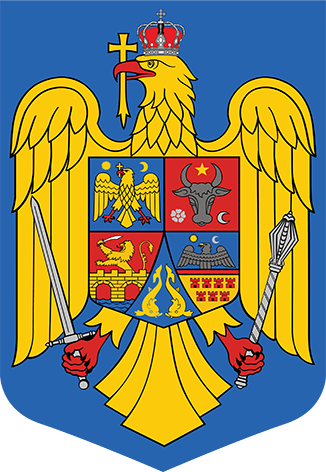 JUDEȚUL TELEORMANPRIMĂRIA COMUNEI POROSCHIAD E C L A R A Ț I ACeluilalt părinte ANEXASubsemnatul/a	,CNP………………………………… domiciliat în ……………………………..……………………Părintele copilului................................................................................................Declar pe propria răspundere, cunoscând prevederile Codului Penal cu privire la falsul în declarații, respectiv că declarația necorespunzătoare a adevărului făcută unui organ sau unei instituții de stat se pedepsește cu închisoarea, că:Nu îndeplinesc condițiile de acordare a indemnizației creștere copil, conform OUG nr.111/2010 ( 12 luni in ultimi 2 ani).Îndeplinesc condițiile de acordare a indemnizației creștere copil, conform OUG nr.111/2010, dar nu doresc să intru în concediu creștere copil.Îndeplinesc condițiile de acordare a indemnizației creștere copil, conform OUG nr.111/2010 si intru in concediu pentru creșterea copilului:din data de ………………………………….până la data de	inclusiv.Nr. Telefon ……………………………….Data ................................	Semnătura ......................................